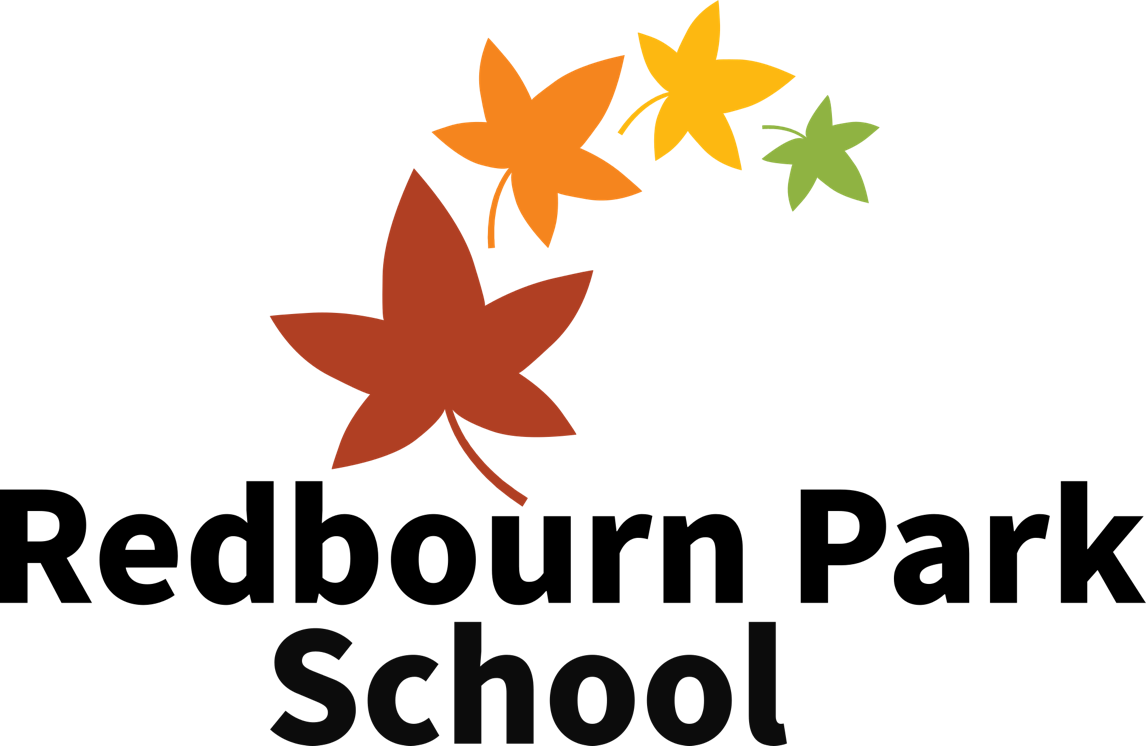 Accessibility plan IntroductionDisability statementAt Redbourn Park School we believe in providing every opportunity to develop our pupils and staff to reach their full potential. Our pupils are encouraged to challenge themselves to be the best they can. We achieve this by ensuring:everybody feels valued, cared for and respectedall our pupils have full access to the whole curriculum (including activities, trips, sports, assemblies, and reward events).It is our aim to reduce, and where possible eliminate, barriers to access in our schools, the physical environment and the curriculum for pupils and prospective pupils, staff, parents/carers and visitors with and without a disability.We promote and support disability awareness and equality for all disabled pupils, staff, parents, stakeholders and visitors to our school. We have a duty to publish our Accessibility Plan which explains how we are doing this and what we plan to do, which follows this statement.This accessibility plan should be considered alongside our Equality and Diversity Policy. It is written to meet the requirements of Schedule 10 of the Equality Act 2010.As a school providing education and support to pupils with complex needs, including ASD and social, emotional and mental health (SEMH) difficulties, we have a responsibility to:consistently promote equality of opportunityeliminate unlawful discriminationeliminate disability-related harassmentpromote positive attitudes towards disabled peopleencourage participation by disabled people in public lifebe tolerant and aware of all needs of pupils, staff and visitorstake steps and make reasonable adjustments to meet disabled people’s needs.Our accessibility planThis accessibility plan considers primarily pupils but all stakeholders’ access to:the curriculumthe physical environmentinformation normally provided in written formStaff read and acknowledged:Our vision is to provide students with the best opportunities possible to be positive and successful members of their communities. We do this by developing the whole student as well as focusing on their academic development. We do this through high quality, positive teaching and support and three core beliefs underpin everything we do:Everyone has the potential to achieveWe have high expectations of ourselves and othersWe respect ourselves and othersThis policy was updated on: September 2023This policy was created on: October 2020Accessibility planAccessibility planAccessibility planAccessibility planAccessibility planActionTimescaleFinanceResponsibilityMonitoringCompliance with the equality act 2010Compliance with the equality act 2010Compliance with the equality act 2010Compliance with the equality act 2010Compliance with the equality act 2010Compliance with the equality act 2010OngoingNAAllGovernanceAdmissionsAdmissionsAdmissionsAdmissionsAdmissionsEnsure the wording of all school documentation and policies makes provision for disabled pupils and is therefore not unintentionally discriminatoryOngoingNAHTGovernorsThoroughly consider and plan for the  needs of the pupil prior to entry (linked to curriculum as well as access)ongoingPupil banding budgetsHTHTAccessibility to buildingsAccessibility to buildingsAccessibility to buildingsAccessibility to buildingsAccessibility to buildingsDoors wide enough for wheelchairsDisabled toilets are availableUpstairs has no lift facility, all lessons and meetings would be held downstairs as required or arrangements to be made at Community CentreAs requiredBudget made available as requiredGovernors & HTGovernors & HTTrips planned to include locations all pupils and staff can accessOngoingNAHTHTAccess to Education and learningAccess to Education and learningAccess to Education and learningAccess to Education and learningAccess to Education and learningThe school offers a continually training program to ensure staff are up to date and appropriately equipped to support the pupils and their needsOngoingSchool budgetHTHTThe curriculum is wide, balanced and relevant. All pupils are able to access it (adapted and with appropriate support where appropriate)As requiredSchool budgetHTHTTechnology, such as larger keyboards and screens for pupils that require itAs requiredSchool budgetHTHTTechnology, such as larger keyboards and screens for pupils that require itAs requiredSchool budgetHTHTAn alternate sport program where required so all pupils have access to a sports curriculum and physical education experience.As requiredSchool budgetHTHTPolicies, procedures & written informationPolicies, procedures & written informationPolicies, procedures & written informationPolicies, procedures & written informationPolicies, procedures & written informationDisability and additional needs awareness to be considered and reflected in school policies and procedures as appropriateOngoingNAHTHTLarger print handouts OngoingAs requiredTeachers & HTHTScaffolded and differentiated informationOngoingAs requiredTeachers & HTHTSchool letters and information in accessible formats OngoingAs requiredHTHTMedicalMedicalMedicalMedicalMedicalAssess needs and acquire appropriate resources required for pupils prior to starting placementOngoingAs requiredTeachers & HTHTTraining for staff on specific and sometimes specialised needs and conditionsOngoingAs requiredTeachers & HTHTPublished onByChair of Gov Sig/dateHead Teacher sig/dateNameSig/Date